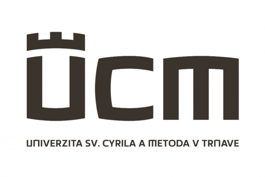 Návrh na kandidáta na člena Študentskej rady vysokých Slovenskej republiky za Univerzitu Sv. Cyrila a Metoda v Trnave na funkčné obdobie 2021-2024Za kandidáta na člena Študentskej rady vysokých škôl SR navrhujem:Titul, meno a priezvisko kandidáta: ...............................................................................Pracovné zaradenie kandidáta: študentStupeň štúdia, fakulta a ročník kandidáta: .................................................................................Návrh podáva:Titul, meno a priezvisko navrhovateľa: ............................................................................Pracovné zahrnutie navrhovateľa: študentStupeň štúdia, fakulta a ročník navrhovateľa: ............................................................................Dátum: ...............................				__________________________	          podpis navrhovateľaSúhlas kandidáta na člena ŠRVŠ SRSvojím podpisom potvrdzujem, že súhlasím s mojom kandidatúrou a so zverejnením osobných údajov za účelom volieb do ŠRVŠ za UCM v Trnave na informačných portáloch a tabuliach UCM v Trnave.V ................, dňa ...................................................................podpis kandidáta